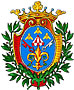 Servizi Demografici e SocialiTel. 0722 313152/60	FAX 0722 313137/ 317246	E-Mail : politichegiovanili@comune.urbania.ps.it OGGETTO : DOMANDA DI AMMISSIONE AL CENTRO ESTIVO 2020 – Età 3 / 7 anniIl/La sottoscritto/a _____________________________________ nato/a ______________il_____________Il/La sottoscritto/a _____________________________________nato/a ____________il____________Residente/i in _____________________Via _______________N.______ Tel._______________________Email________________  In qualità di :__________________________                          [  ] entrambi occupati;    [  ] solo uno occupato;    [  ] entrambi disoccupati;C H I E DE / C H I E D ONOL’ammissione al Centro Estivo 2020 che si terrà dal 1 al 31 luglio 2020 presso i locali della Scuola dell’Infanzia di Urbania in Via Torquato Tasso  di___________________________________ nato/a __________________ il __________________con frequenza: [  ] dalle ore 7:45 alle ore 12:15 dal Lunedì al Venerdì, per un costo di 200 Euro                            [  ] dalle ore 7:45 alle ore 13:00, dal Lunedì al Venerdì  per un costo di 315 euro                                 comprensivo di pranzo (primo, secondo, contorno e frutta)DICHIARA/DICHIARANO1. Di provvedere al versamento della quota  entro il 10 Luglio e di consegnare copia del bollettino all’educatore del proprio figlio.2. Di non pretendere alcuna restituzione nel caso in cui il proprio figlio/a non possa partecipare aduna o più giornate.3. Che il/la bambino/a ha adempiuto all’obbligo vaccinale.Il/la I sottoscritto/a/i _________________________ ai sensi e per gli effetti dell’art. 7 e ss. del Regolamento (UE) 679/2016, con la sottoscrizione del presente modulo, ACCONSENTE/ONO al trattamento dei dati personali secondo le modalità e nei limiti di cui all’informativa allegata ivi inclusi quelli considerati come categorie particolari. Di essere informato che il titolare del trattamento dei dati personali ai sensi del GDPR n.679/2016 è il comune di Urbania (PU) e che i dati saranno trattati esclusivamente per le finalità di cui alla presente domanda, che l’informativa completa ai sensi degli articoli 13 e 14 del regolamento UE GDPRUrbania, lì ………………………………………….……… ……………………………….…(Firma del genitore o di chi ne fa le veci)